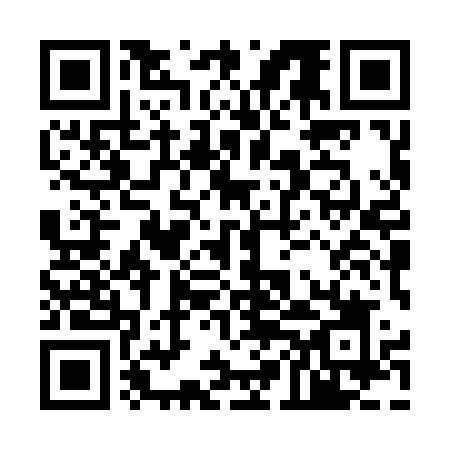 Prayer times for Port Loko, Sierra LeoneWed 1 May 2024 - Fri 31 May 2024High Latitude Method: NonePrayer Calculation Method: Muslim World LeagueAsar Calculation Method: ShafiPrayer times provided by https://www.salahtimes.comDateDayFajrSunriseDhuhrAsrMaghribIsha1Wed5:226:3512:484:047:018:102Thu5:226:3512:484:047:018:103Fri5:216:3412:484:047:028:104Sat5:216:3412:484:057:028:115Sun5:216:3412:484:057:028:116Mon5:206:3412:484:067:028:117Tue5:206:3312:484:067:028:118Wed5:196:3312:484:067:028:129Thu5:196:3312:484:077:028:1210Fri5:196:3312:484:077:028:1211Sat5:186:3212:484:077:038:1212Sun5:186:3212:474:087:038:1313Mon5:186:3212:474:087:038:1314Tue5:186:3212:474:097:038:1315Wed5:176:3212:484:097:038:1416Thu5:176:3212:484:097:048:1417Fri5:176:3112:484:107:048:1418Sat5:166:3112:484:107:048:1419Sun5:166:3112:484:107:048:1520Mon5:166:3112:484:117:048:1521Tue5:166:3112:484:117:058:1522Wed5:166:3112:484:117:058:1623Thu5:166:3112:484:127:058:1624Fri5:156:3112:484:127:058:1625Sat5:156:3112:484:127:058:1726Sun5:156:3112:484:137:068:1727Mon5:156:3112:484:137:068:1728Tue5:156:3112:494:137:068:1829Wed5:156:3112:494:147:068:1830Thu5:156:3112:494:147:078:1831Fri5:156:3112:494:147:078:19